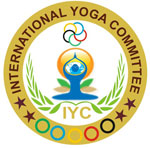 All prospective members of International Yoga Committee – IYC is required to complete this registration form. Indicate any changes; Membership runs from round the year.  NEW MEMBERSHIP  RENEWAL  Changes for   directory?SECTION 1: MEMBER CONTACT INFORMATION*Star the e-mail and phone number you would like listed in the directory    Details of Educational Qualifications: (Enclose XEROX copy of UG/PG/Phd Provisional Certificate and list of publication in separate sheet).SUCCESSFUL TEACHING EXPERIENCE:The teaching requirement (two full years or equivalent) has been met in the following manner:ACCREDITATION SEMINAR (attach copy of certificate)  (check):*Star the e-mail and phone number you would like listed in the directorySECTION 2: MEMBERSHIP TYPE AND PAYMENT DETAILSSECTION 3: MEMBER INFORMATIONAll disputes relating to membership, accreditation, services/privileges, issue of Identity Cards, Certificates and etc are governed by Civil Laws and Civil Courts only subject to Lucknow,(India)Jurisdiction.Declaration: I/We hereby declare that the details furnished above are true and correct to the best of my/our knowledge and belief and I/We undertake to inform you of any changes therein, immediately.  In case any of the above information is found to be false or untrue or misleading or misrepresenting, I/We aware that I/We may be held liable for it. I/We hereby authorize sharing of the information furnished on this form with the International Yoga Committee-IYC.TITLE Mr           Mrs           Miss           Ms             Dr           Prof                 Mr           Mrs           Miss           Ms             Dr           Prof                 Mr           Mrs           Miss           Ms             Dr           Prof                NAME OF PERSONNAME OF INSTITUTION(Last working Job)POSITION/DESIGNATIONMAIN TELEPHONEADDRESS 1WORK TELEPHONE (if different)ADDRESS 2HOME TELEPHONETOWN/CITYMOBILE/WHATSAPPZIP CODEPRIMARY EMAILCOUNTRY:SECONDARY EMAILCourse StudiedName of the CourseMajorMonth & Year of PassingName of the Institution/College/ UniversityPercentage of Marks/ ClassHr. SecondaryUnder GraduatePost GraduateM.PhilPh.DSchool/College/UniversitySchool/College/University DivisionYears of TeachingDayDayMonthMonthYearYearYearSubject Area:Date AttendedDate AttendedDayDayMonthMonthYearYearYearMEMBER TYPEDESCRIPTIONMEMBERSHIP DUES (Annual)Please Check INTERNATIONAL Individual / Faculty is eligible Membership$550NATIONALIndividual / Faculty is eligible Membership$150STATE/PROVINCEIndividual / Faculty is eligible Membership$50PAYMENT METHOD Online Payment   Pay Pal    Western Union   Others  OCCUPATION /INFORMATION/JOB TITLE:                                                                                                          Member IYC:      Yes     No    Would you like to receive IYC/It’s Sister Organs membership information? :      Yes     No    What is your main objectives of your Individual / Faculty : Please indicate if you would be willing to serve on a chapter/committee etc.:    Yes       Not at this time  Is there any interest specific area/committee you would like to serve on? _________________________     (Committees/Positions/IYC/ It’s Sister Organs are listed at http://www.iyc-yoga.org/iycsisterorgans.html)  Permission to use photographic images: Photographs of IYC members may be used in various IYC communications incl. the newsletter and website. Group photographs taken at IYC events may be used without identifying individual members. For individual photographs, please indicate your permission for use: _____ IYC/It’s Sister Organs have my permission to use and identify photographs of me. _____ IYC/It’s Sister Organs does not have permission to use and identify photographs of me. _____ IYC/It’s Sister Organs must contact me before using any identified photographs of me in IYC communications. Name of Teacher/FacultySignature